Gorlice, 06.06.2018 r. OSiR – 4121/31/2018REGULAMINII GORLICKI WIELOBÓJ SPORTOWY DLA DZIECICEL:popularyzacja czynnej formy wypoczynku i rekreacji wśród dzieci i młodzieży Gorlic i Ziemi Gorlickiej,popularyzacja różnych dyscyplin sportowych,wyłonienie najlepszych zawodników i zawodniczek Ziemi Gorlickiej 
w poszczególnych kategoriach wiekowych,nawiązanie przyjacielskich kontaktów.ORGANIZATORZY:Ośrodek Sportu i Rekreacji w Gorlicach Wydział Oświaty Kultury i Spraw Społecznych UM GorliceUCZESTNICTWO I KATEGORIE:W Gorlickim Wieloboju Sportowym mogą brać udział dzieci i młodzież do lat 15 według kategorii wiekowych:- dziewczyny rocznik 2009-2012, 2008-2007-2006 oraz 2005-2004-2003 
- chłopcy rocznik 2009-2012, 2008-2007-2006 oraz 2005-2004-2003 Zgłoszeń można dokonywać przed rozpoczęciem poszczególnych konkurencji.TERMINARZ KONKURENCJI:
1) 27.06. godz. 10.30      -      bieg na 60 m przez płotki         	-       Stadion OSiR2) 29.06. godz. 10.30      -      rzut mini oszczepem		-       Stadion OSiR   3) 03.07. godz. 10.30      -      rzuty woreczkami do celu           -       Basen OSiR4) 05.07. godz. 10.30      - 	  slalom piłkarski 			-       Basen OSiR5) 10.07. godz. 10.30      -      rzut dyskiem 			-       Stadion OSiR6) 12.07. godz. 10.30      -      rzuty ringo 				-       Basen OSiR  7) 17.07. godz. 10.30      -      wyścigi wodne z deskami, 	-       Kryta Pływalnia      
                                                  z makaronami                                       „Fala”
8) 19.07. godz. 10.30      -      konkurs rzutek do tarczy              -      Basen OSiR9) 24.07. godz. 10.30      -      rzut mini młotem		             -      Stadion OSiR10) 26.07. godz.10.30      -     konkurs wieloskoków z miejsca   -     Basen OSiR11) 31.07. godz.10.30      -     wyścigi w workach		 -      Basen OSiR12) 02.08. godz. 10.30      -      bieg na 100 m 		         	-       Stadion OSiR13) 07.08. godz. 10.30      -      rzuty woreczkami na matę 	-       Basen OSiR   14) 09.08. godz. 10.30      -      tor przeszkód na czas (2)            -       Basen OSiR15) 14.08. godz. 10.30      -     skok w dal                              	-       Stadion  OSiR16) 16.08. godz. 10.30      -      zjazd zjeżdżalnią na czas         	-       Kryta pływalnia „Fala”         17) 21.08. godz. 10.30      -      turniej boules                            	-       Basen OSiR18) 23.08. godz. 10.30      -     rzut piłeczką palantową              -       Stadion OSiR19) 28.08. godz. 10.30      -     sadzenie ziemniaków	      	-       Stadion OSiR20) 29.08. godz. 10.30      -     minigolf 				-      Park linowy Siary
			            połączony z wycieczką rowerową		
30.08. godz. 14.00      -      	Zakończenie wakacji połączone z piknikiem  -	stadion OSiR	 				Podsumowanie wieloboju, wręczenie nagród i dyplomów. PUNKTACJA:Prowadzona będzie punktacja na najbardziej wszechstronnego zawodnika 
i zawodniczkę w poszczególnych kategoriach wiekowych. Każdy zawodnik ma prawo startu w dowolnie przez siebie wybranych konkurencjach - do  punktacji zalicza się 16 z najlepszych startów wg poniższego klucza z dwudziestu konkurencji.

1 miejsce – 15 pkt, 2 m – 13 pkt, 3 m – 11 pkt, 4 m – 9 pkt, 5 m – 8 pkt, 6 m – 7 pkt, 7 m – 6 pkt, 8 m – 5 pkt, 9 m – 4 pkt, 10 m – 3 pkt, 11 m – 2 pkt, 12 m – 1 pkt.

W przypadku równej ilości punktów w klasyfikacji wielobojowej o zajętym miejscu decydować będą wyższe miejsca w poszczególnych konkurencjach.

Aby uczestnik został ujęty w klasyfikacji końcowej musi wystartować w minimum pięciu konkurencjach. W przypadku startów zawodników, którzy nie zostali ujęci w końcowej punktacji, punkty, które zdobyli pozostają na ich koncie. Nie będą przeliczane wyniki 
z poszczególnych konkurencji od początku.  NAGRODY:
Za miejsca 1-6 w poszczególnych kategoriach wiekowych zawodnicy i zawodniczki otrzymają dyplomy za miejsca 1-3 nagrody rzeczowe.POSTANOWIENIA KOŃCOWE:Wszystkich zawodników obowiązuje na obiektach sportowych obuwie sportowe.  W poszczególnych dyscyplinach obowiązywać będą szczegółowe regulaminy.Wstęp na obiekt basenu otwartego i krytej pływalni dla uczestników wieloboju bezpłatnyInterpretacja regulaminu przysługuje organizatorowiOŚRODEK SPORTU I REKREACJIW GORLICACH 38-300 Gorlice, ul. Sportowa 9, tel/fax:  (018) 352 – 69 - 70www.osir.gorlice.pl , e-mail: biuro@osir.gorlice.plNIP: 738-000-71-00, REGON 000690401Bank BGŻ 84 2030 0045 1110 000 0160 8890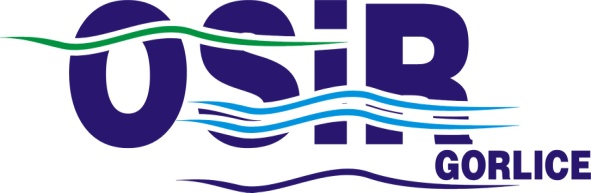 